This period of isolation creates an opportunity to invite people into a retreat. Here are some ways you might engage people using the Seven Last Words of Jesus."Father, forgive them, they know not what they do." (Luke 23:34)"This day you will be with me in Paradise." (Luke 23:43)"Woman, behold your son." (John 19:26-27)"My God, My God, why have you forsaken me?" (Mark 15:34; Matthew 27:46)"I thirst." (John 19:28)"It is finished." (John 19:30)"Into your hands I commit my spirit." (Luke 23:46)Congregational ReflectionObjective: 	To create a self-directed contextual retreat for Good FridayComponents:	The Seven last WordsA reflection on each from members of your communityArt/Music/Poetry and or questions for further reflection (for each)Delivery: 	A simple pdf with text and pictures (with hyperlinks to audio/video where necessary)Short reflections recorded (audio: smaller files, people feel less self-conscious, fewer distractions, great for people with impaired vision)A short zoom session to gather people at the beginning and end of the day could tie this together. Or a short phone call to each participant to get them started. Also, consider buddying people up, or assigning sub-groups to leaders within the community. 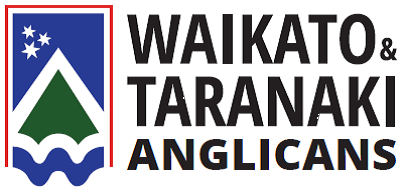 Good Friday RetreatThe Seven Last Words of Jesus